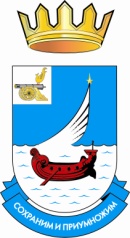 АДМИНИСТРАЦИЯ ГАГАРИНСКОГО СЕЛЬСКОГО ПОСЕЛЕНИЯГАГАРИНСКОГО РАЙОНА СМОЛЕНСКОЙ ОБЛАСТИПОСТАНОВЛЕНИЕот 15 ноября 2019года	№57О подготовке проекта планировки и проекта межевания территории объекта: «Распределительный газопровод низкого давления для газоснабжения жилых домов в д. Зикеево Гагаринского сельского поселения Гагаринского района Смоленской области»Руководствуясь ст.14 Федеральным законом от 06.10.2003 г. № 131-ФЗ «Об общих принципах организации местного самоуправления в Российской Федерации», статьями 8, 33 Устава Гагаринского сельского поселения Гагаринского района Смоленской области, статьями 42, 43 Градостроительного кодекса Российской Федерации, Администрация Гагаринского сельского поселения Гагаринского района Смоленской областиПОСТАНОВЛЯЕТ:1. Администрации Гагаринского сельского поселения в срок до 25 декабря 2019 года обеспечить подготовку проекта планировки и проекта межевания территории объекта: «Распределительный газопровод низкого давления для газоснабжения жилых домов в д. Зикеево Гагаринского сельского поселения Гагаринского района Смоленской области»2. Настоящее постановление вступает в силу со дня его принятия и подлежит официальному опубликованию в газете «Гжатский вестник» и размещению на официальном сайте Администрации МО «Гагаринский район» на странице Гагаринского сельского поселения Гагаринского района Смоленской области.3. Контроль за исполнением настоящего постановления возлагается на Главу муниципального образования Гагаринского сельского поселения.Глава муниципального образованияГагаринского сельского поселенияГагаринского района Смоленской области			Ю.А. Чубарева